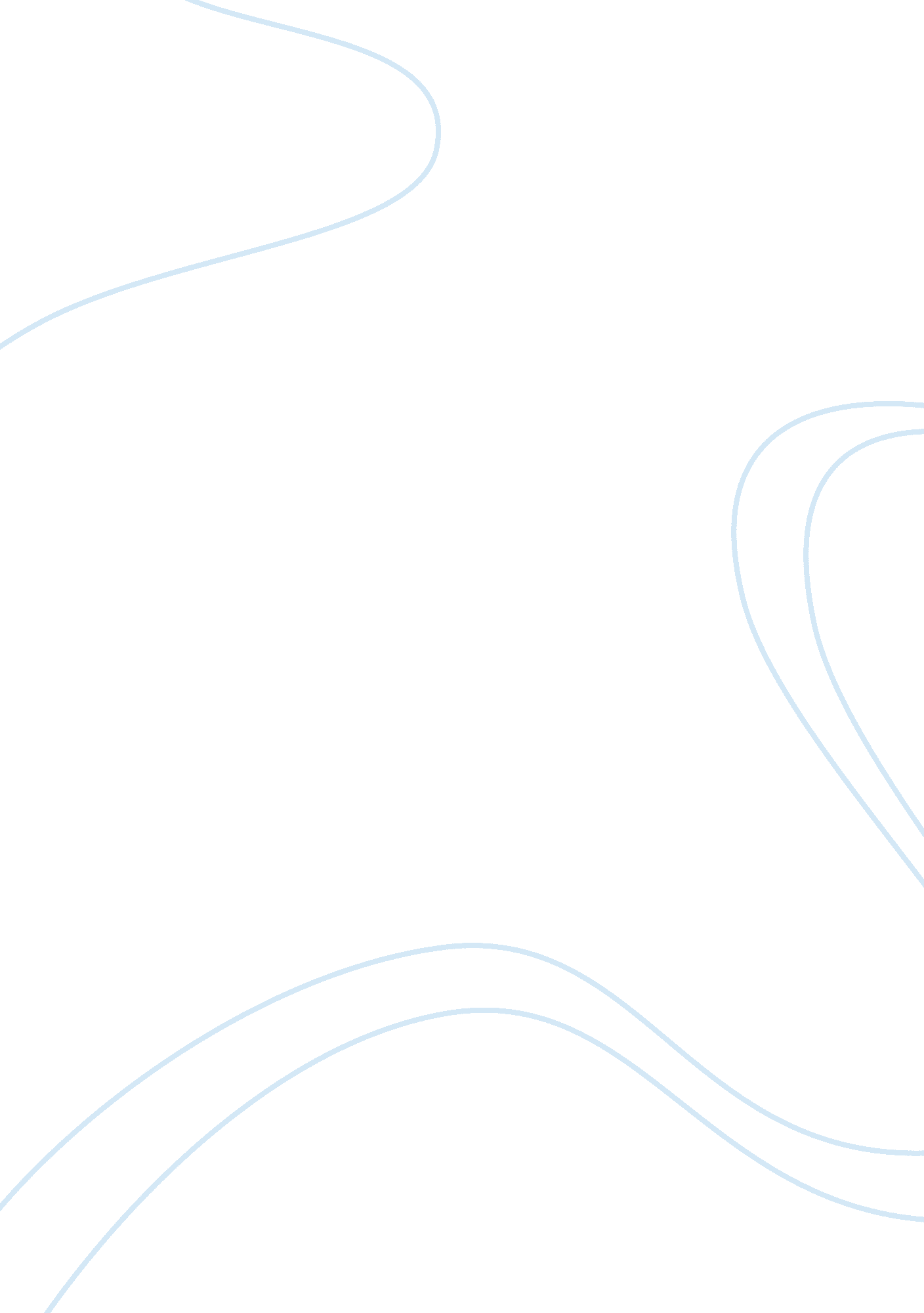 Book review on art and architectureArt & Culture, Artists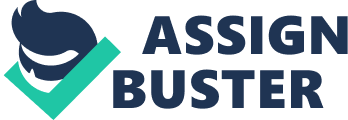 [Writer’s Name] Introduction 
The purpose of the essay is to pull together my understanding of Humanities. This essay discusses the socio-political changes in Europe and United States and these changes were reflected in the Arts of that time. Furthermore, the essay discusses how the changing concept of man is portrayed in the various Art forms in the chapters 34 and 36 (p. 1114-1180). Discussion Cubism 
Fauvism 
It is an art movement launched in 1905, its works were featured by dazzling and transcendental colors, and plain forms; influenced the expressionists. It is explained how in the era of Great War in Europe Cubism, which started very soon after Fauvism existed before taking place of war, is demonstrated in war era. In this art, the compressed space comprising of post war art that was related in a new and more sudden method. The artists Braque, Picasso, the German Expressionist groups, Matisse, and the photographers who started film creating redefined the mode and idea of image creating for the 20th century. It is understood how atonality, Sprechstimme, polyrhythms, serial symphony, and other hypothetical tactics framed by originator Schoenberg and Stravinsky were employed in composition to form definitely war situation of face. It understands that Giacomo Puccini played a wide body of functional works before the situation of war that preserved customary tones and music but were devoted to the significant in the arts that was taking place in the Great War in Europe. In this the economy and images of early 20th century text and literature by reading extracts realized from Ezra Pound, Guillaume Apollinaire, Gertrude Stein, and more others. The significance of New York City since it emerged to turn into a major core for the modern art emergence from war and the promotion of inventive artworks throughout the attempts of Alfred Stieglitz and many more other collectors. The starting of the film production traced from the innovation of the Kinetoscope to the multileveled aspect movies of D. W. Griffith and the growth of facts of the image terms employed in movement pictures (Clark 1114-1180). 
Cubism realized as the appearance of worthlessness and illogicality demonstrated in the art of Duchamp and more others and it was outcome of the war. The participation of early Russian art and film composition understood the image vocabulary of movie editing and work of art. The meaning of psychoanalytic means and theories of Freud of the unaware defined the contentment standard versus the advice in the direction of self-destruction (Clark 1114-1180). Further expansion appreciated in the ground of the unconscious was assumed to comprise theories of worldwide models and a combined consciousness. How surrealism is the meaning of theories of Freud and Jung in artwork as observed in the art of Joan Miro, Max Ernst, Pablo Picasso, Giorgio di Chirico, and Salvador Dali. It is explained how expatriate author in Paris created new fictional forms comprising of the efficient prose approach of Fitzgerald & Ernest Hemingway and the flow of consciousness book. 
Fauvism is an art movement in French art that emerged during Great War in Europe that transformed the idea of color in current art. At the ending of the 19th century, neo Impressionist artists were previously using pure colors, other than they used those colors to enjoy in the situation of brutality and war. As the Great War, the paintings' association had collected substantial energy. Futurism The supporting certainty of the 20th century the War, in Europe the Holocaust, the evident hazard of the world devastation by the atomic bomb, the conformist response of McCarthyism in US and still strengthened hurly burly of city life resulted in a faction named Futurism. It recognizes Futurism artworks throughout reading extracts of their artwork and reviews of their artwork that was positive approach of this war era. The expansion of jazz definitely appreciated by the war positive effects as the impacts from Chicago and New Orleans were combined with melodic modernism of New York artists comprising of Louis Armstrong, Bessie Smith, and Duke Ellington that was definitely emerged from Great War in Europe. It differentiated Harlem Renaissance artists for example Jacob Lawrence and Aaron Douglas from current artists whose images focused on the expansion of elegance and the hostility resulted in by the advance era (Clark 1114-1180). It draws the expansion of the action picture business as it began on the small range in the locality around Europe and America, and after that turned into the business rotating about studios, directors, producers, and precise stars to create a universal cultural shock still with only unvoiced movies. 
Therefore, it is amazing in these chapters, which disclose the globe in all its features. In this instance, the artwork of 20th and 20th century is one, which is crafted by the expert. The expert has experienced a life span of guidance under one more expert, and the industry of the artwork is below the union system (Harrison and Paul 45-76). A solitary artwork will take numerous weeks to total, and all tools in its formation are recognized impulsively to the expert. This action needs a social commitment by way of those in the society. Conclusion Than author explains that it also needs social commitment in that all artworks are charged by the peoples to overcome the issue of war. Furthermore, the reality that the artwork described in this part of the book itself is of spiritual nature needs the expert to appreciate the nature of the times, as well as his alternative of symphony and theme are thoughtful of this. However more prominently, as a work needs a loyalty to the heavenly itself, as well as it is stimulated by a wish to satisfy the divine excluding the area as if it were a providing. Work Cited Borgmann, Albert. Technology and the Character of Contemporary Life. Chicago: University of Chicago Press. 2004, pp 89-37. 
Clark, T. J. The Painting of Modern Life: Paris in the Art of Manet and His Followers, Knopf; 1st edition, 1984, 1114-1180. 
Harrison, Charles and Paul, Wood, eds. Art in Theory, 1900-2000: An Anthology of Changing Ideas. 2nd. ed. Blackwell: 2002, pp 45-76. 
Sayre, Henry M. Discovering the Humanities (2nd Edition), Pearson, 2012, p 45. 